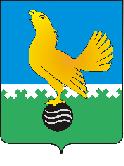 МУНИЦИПАЛЬНОЕ ОБРАЗОВАНИЕгородской округ Пыть-ЯхХанты-Мансийского автономного округа-ЮгрыАДМИНИСТРАЦИЯ ГОРОДАП О С Т А Н О В Л Е Н И ЕОт 26.01.2024										№ 14-паО выделении специальных местдля размещения предвыборныхпечатных агитационных материаловпри проведении избирательной кампании по выборам Президента Российской Федерации в 2024 годуВ соответствии с федеральными законами от 06.10.2003 № 131-ФЗ «Об общих принципах организации местного самоуправления в Российской Федерации», от 10.01.2003 № 19-ФЗ «О выборах президента Российской Федерации», от 12.06.2002 № 67-ФЗ «Об основных гарантиях избирательных прав и прав на участие в референдуме граждан Российской Федерации», Уставом города Пыть-Яха, в целях организационного и материально-технического обеспечения подготовки и проведения выборов Президента Российской Федерации в 2024 году:1.	Определить на территории муниципального образования город Пыть-Ях специальные места для размещения печатных агитационных материалов на территории каждого избирательного участка по выборам Президента Российской Федерации, согласно приложению.2.	Разрешить размещение агитационных материалов в других местах с согласия и на условиях собственников, владельцев объектов.3.	Запретить вывешивать (расклеивать, размещать) печатные агитационные материалы на памятниках, обелисках, зданиях, сооружениях (в т.ч. опорах уличного освещения) и помещениях, имеющих историческую, культурную, архитектурную ценность, а также на зданиях, в которых размещены избирательные комиссии, помещения для голосования и на расстоянии менее 50 метров от входа в них.4.	Рекомендовать Отделу Министерства внутренних дел Российской Федерации по городу Пыть-Ях принимать меры по пресечению противоправной агитационной деятельности.5.	Рекомендовать лицам, занимающимся вопросами размещения печатных агитационных материалов, после проведения выборов, убрать свои ранее размещенные предвыборные печатные агитационные материалы6.	Управлению по внутренней политике (Т.В. Староста) опубликовать постановление в печатном средстве массовой информации «Официальный вестник» и дополнительно направить для размещения в сетевом издании в информационно-телекоммуникационной сети «Интернет» - pyt-yahinform.ru.7.	Отделу по обеспечению информационной безопасности                                      (А.А. Мерзляков) разместить постановление на официальном сайте администрации города в сети Интернет.8.	Настоящее постановление вступает в силу после его официального опубликования.9.	Контроль за выполнением постановления возложить на первого заместителя главы города.И.о.главы города Пыть-Яха                                                              О.Н.ИревлинПриложениек постановлению администрациигорода Пыть-Яхаот 26.01.2024 № 14-паПеречень специальных мест для размещения предвыборных агитационных материалов в период избирательной кампании по выборам Президента Российской Федерации в 2024 году, на объектах, являющихся собственность муниципального образования городской округ Пыть-ЯхНомер избирательного участка, участка референдумаМесто нахождения участковой избирательной комиссии и помещения для голосованияМесто для размещения предвыборных печатных агитационных материалов192Муниципальное автономное общеобразовательное учреждение «Прогимназия «Созвездие», Ханты-Мансийский автономный округ – Югра, г. Пыть-Ях, мкр. 1 «Центральный», ул. Первопроходцев, здание 4Нежилое здание: г. Пыть-Ях 1 мкр. «Центральный» здание 14 а193Муниципальное бюджетное образовательное учреждение дополнительного образования «Детская школа искусств», Ханты-Мансийский автономный округ – Югра, г. Пыть-Ях, мкр. 1 «Центральный», здание 12 аИнформационная тумба возле остановочного комплекса 1 мкр. ул. Центральная остановка «Детская школа искусств»194Муниципальное бюджетное общеобразовательное учреждение средняя общеобразовательная школа № 1 с углубленным изучением отдельных предметов, Ханты-Мансийский автономный округ – Югра, г. Пыть-Ях, мкр. 2 «Нефтяников», здание 5 аНежилое здание: г. Пыть-Ях 2 мкр. «Нефтяников» здание 6 а;Нежилое здание: г. Пыть-Ях 2 мкр. «Нефтяников» здание 4 а;Информационная доска остановочного комплекса 2 мкр. ул. Нефтяников остановка Ж/д вокзал 195Муниципальное бюджетное общеобразовательное учреждение средняя общеобразовательная школа № 1 с углубленным изучением отдельных предметов, Ханты-Мансийский автономный округ – Югра, г. Пыть-Ях, мкр. 2 «Нефтяников», здание 5 аНежилое здание: г. Пыть-Ях 2 мкр. «Нефтяников» здание 6 а;Нежилое здание: г. Пыть-Ях 2 мкр. «Нефтяников» здание 4 а 196Муниципальное автономное учреждение культуры «Многофункциональный центр «Феникс», Ханты-Мансийский автономный округ – Югра, г. Пыть-Ях, мкр. 4 «Молодежный», здание 10Нежилое здание: г. Пыть-Ях 4 мкр. «Молодежный» здание 12 197Муниципальное автономное учреждение культуры «Культурно-досуговый центр», Ханты-Мансийский автономный округ – Югра, г. Пыть-Ях, мкр. 2 а «Лесников», ул. Советская, здание 1Нежилое здание: г. Пыть-Ях 2 а мкр. «Лесников» ул. Советская здание 19;Нежилое здание: г. Пыть-Ях 2 а мкр. «Лесников» ул. Советская здание 33 198Муниципальное автономное общеобразовательное учреждение «Комплекс средняя общеобразовательная школа – детский сад», Ханты-Мансийский автономный округ – Югра, г. Пыть-Ях, мкр. 2 а «Лесников», ул. Советская, здание 34Информационная тумба (возле нежилого помещения ул. Советская д.45 А);Нежилое здание: г. Пыть-Ях 2 а мкр. «Лесников» ул. Советская здание 33 199Некоммерческая организация товарищество собственников жилья «Факел», Ханты-Мансийский автономный округ – Югра, г. Пыть-Ях, мкр. 7 «Газовиков», здание 26Информационная доска остановочного комплекса 7 мкр. г. Пыть-Ях200Муниципальное бюджетное общеобразовательное учреждение средняя общеобразовательная школа № 5, Ханты-Мансийский автономный округ – Югра, г. Пыть-Ях, мкр. 5 «Солнечный», здание 5 аНежилое здание: г. Пыть-Ях 5 мкр. «Солнечный» здание 33;Нежилое здание: г. Пыть-Ях 5 мкр. «Солнечный» здание 34;Нежилое здание: г. Пыть-Ях 5 мкр. «Солнечный» здание 10/2;Информационная тумба возле остановочного комплекса «ул. Магистральная 5 мкр.»;Информационная доска остановочного комплекса 5 мкр. ул. Магистральная 201Муниципальное бюджетное общеобразовательное учреждение средняя общеобразовательная школа № 5, Ханты-Мансийский автономный округ – Югра, г. Пыть-Ях, мкр. 5 «Солнечный», здание 5 аНежилое здание: г. Пыть-Ях 5 мкр. «Солнечный» здание 33;Нежилое здание: г. Пыть-Ях 5 мкр. «Солнечный» здание 34;Нежилое здание: г. Пыть-Ях 5 мкр. «Солнечный» здание 10/2;Информационная тумба возле остановочного комплекса «ул. Магистральная 5 мкр.»Информационная доска остановочного комплекса 5 мкр. ул. Магистральная202Муниципальное бюджетное общеобразовательное учреждение средняя общеобразовательная школа № 5, Ханты-Мансийский автономный округ – Югра, г. Пыть-Ях, мкр. 5 «Солнечный», здание 5 аНежилое здание: г. Пыть-Ях 5 мкр. «Солнечный» здание 33;Нежилое здание: г. Пыть-Ях 5 мкр. «Солнечный» здание 34;Нежилое здание: г. Пыть-Ях 5 мкр. «Солнечный» здание 10/2;Информационная тумба возле остановочного комплекса «ул. Магистральная 5 мкр.»;Информационная доска остановочного комплекса 5 мкр. ул. Магистральная203Муниципальное бюджетное общеобразовательное учреждение средняя общеобразовательная школа № 4, Ханты-Мансийский автономный округ – Югра, г. Пыть-Ях, мкр. 3 «Кедровый», здание 34 аНежилое здание: г. Пыть-Ях 3 мкр. «Кедровый» ул. С. Федорова, здание 23;Информационная доска возле остановочного комплекса «Современник» ул. Магистральная;Нежилое здание: г. Пыть-Ях 3 мкр. «Кедровый» здание 40 а204Муниципальное бюджетное общеобразовательное учреждение средняя общеобразовательная школа № 4, Ханты-Мансийский автономный округ – Югра, г. Пыть-Ях, мкр. 3 «Кедровый», здание 34 аИнформационная тумба возле остановочного комплекса «ул. Св. Федорова», Нежилое здание: г. Пыть-Ях 3 мкр. «Кедровый» ул. Кузоваткина, здание 14 205Муниципальное бюджетное общеобразовательное учреждение средняя общеобразовательная школа № 6, Ханты-Мансийский автономный округ – Югра, г. Пыть-Ях, мкр. 6 «Пионерный», улица Магистральная здание 57Нежилое здание: г. Пыть-Ях, 6 мкр. «Пионерный» ул. Магистральная, д.55 Нежилое здание: г. Пыть-Ях, 6 мкр. «Пионерный» здание 33 206Спортивно-оздоровительный комплекс Ханты-Мансийский автономный округ – Югра, г. Пыть-Ях, мкр. 10 «Мамонтово», здание 8Информационная тумба возле остановочного комплекса «Айкидо-реал» г. Пыть-Ях 10 мкр. «Мамонтово»; Нежилое здание: г. Пыть-Ях 10 мкр. «Мамонтово» ул. Е. Котина д.14 207Дворовый клуб «Черемушки», Ханты-Мансийский автономный округ – Югра, г. Пыть-Ях, мкр. 9 «Черемушки», улица Обская, здание 19Информационная доска остановочного павильона «Набережная», 9 мкр. «Черемушки» г. Пыть-Ях; Информационная доска остановочного павильона «ул. Дружбы», 9 мкр. «Черемушки» г. Пыть-Ях; Информационная доска остановочного павильона «Окружная больница», 8 мкр. г. Пыть-Ях 